s.barybin @agr-holding.com+38 067 699 74 94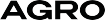   вул.Тесленка, будинок 39А, село Харківці, Полтавська обл., Лохвицький р-н, 37207, Україна№ ___/___ від __.___.202_р.                                                                                                                 Голові Правління СОК "Юкрейніан                          Агро Коннекшн"		    Барибіну С.М.ЗАЯВАПрошу розглянути можливість вступу ___________________________________________________________________________________________ до Сiльськогосподарського обслуговуючого Кооперативу "Юкрейніан Агро Коннекшн" у якості асоційованого члена. Своєчасну сплату вступного та членського внесків гарантуємо.З повагою,				_________________________________			__________________